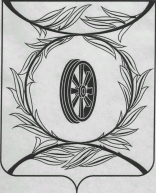 Челябинская областьСОБРАНИЕ ДЕПУТАТОВКАРТАЛИНСКОГО МУНИЦИПАЛЬНОГО РАЙОНАРЕШЕНИЕот 24 ноября 2022 года № 377О мерах социальной поддержки гражданам, достигшим возраста 55 лет для женщин и 60 лет для мужчин по проездувпригородном автомобильном транспорте общего пользованияВ целях социальной поддержки граждан, достигших возраста 55 лет для женщин и 60 лет для мужчин,Собрание депутатов Карталинского муниципального района РЕШАЕТ:1. Установить право на бесплатный проезд в пригородном автомобильном транспорте общего пользования на период с 1 мая по 31 декабря 2023 года гражданам, достигшим возраста 55 лет для женщин и 60 лет для мужчин, получающим страховые пенсии  по старости и гражданам, достигшим возраста 55 лет для женщин и 60 лет для мужчин, предпенсионного возраста,  с доходами, не превышающими прожиточный минимум, установленный на территории Челябинской области, для граждан, которые не включены в перечень категорий граждан, имеющих право на меры социальной поддержки, по  талонам (Приложение 1) из расчета 20 талонов в квартал.2. Управлению социальной защиты населения Карталинского муниципального района Челябинской области производить выдачу справок (Приложение 2)  и талонов для бесплатного проезда на основании предоставления следующих документов:Для граждан, получающих минимальный размер пенсии по старости:  1) заявление;2) документ, удостоверяющий личность заявителя;3) пенсионное удостоверение;4) СНИЛС.   Для граждан, достигших возраста 55 лет для женщин и 60 лет для мужчин, предпенсионного возраста, с доходами, не превышающими прожиточный минимум, установленный на территории Челябинской области:1) заявление;2) документ, удостоверяющий личность заявителя;3) справку о доходах за 3 последних календарных месяца перед обращением;4) СНИЛС.   3. Перевозчикам, с которыми заключены договоры на перевозку в пригородном сообщении, осуществлять проезд граждан, достигших возраста 55 лет для женщин и 60 лет для мужчин по предоставлению талонов установленного образца (Приложение 1), выданных Управлением социальной защиты населения Карталинского муниципального района Челябинской области.  4. Управлению социальной защиты населения Карталинского муниципального района Челябинской области производить возмещение затрат Перевозчикам, с которыми заключены договоры по перевозке в пригородном сообщении граждан, достигших возраста 55 лет для женщин и 60 лет для мужчин, имеющих право на меры социальной поддержки по талонамв пригородномпассажирском автомобильномтранспорте общего пользования за счет средств местного бюджета.5. Информация о предоставлении дополнительных мер социальной поддержки отдельных категорий граждан, проживающих на территории Карталинского муниципального района, размещается в Единой государственной информационной системе социального обеспечения. Размещение и получение указанной информации в Единой государственной информационной системе социального обеспечения осуществляется в соответствии с Федеральным законом от 17.07.1999 года №178-ФЗ «О государственной социальной помощи.6. Контроль за исполнением данного решения возложить на постоянные комиссии Собрания депутатов Карталинского муниципального района по бюджету и налоговой политике и по социальной политике.7. Настоящее решение направить главе Карталинского муниципального района для опубликования в средствах массовой информации.8. Разместить данное решение на официальном сетевом издании администрации Карталинского муниципального района в сети Интернет (http://kartalyraion.ru).Председатель Собрания депутатов                               Карталинского муниципального района                                           Е.Н. СлинкинГлава Карталинского Муниципального района                                                                А.Г. Вдовин      Приложение  1                                                          к решению Собрания депутатов               Карталинского муниципального района от 24 ноября 2022 года № 377  Приложение 2                                                      к решению Собрания депутатов                                                                   Карталинского муниципального районаот 24 ноября 2022 года № 377ШТАМП№____дата________С П Р А В К А     Дана_______________________________________________________________,проживающемупо адресу:____________________________________________в том, что на основании решения Собрания депутатов Карталинского муниципального района от 24 ноября 2022 года № 377 имеет право на бесплатный проезд в пригородном автомобильном транспорте общего пользования.Начальник УСЗН               _____________                              _____________                                                                                                                                                                                                                                                                             (подпись)                            (Ф.И.О.)ТАЛОНна проездв пригородном автомобильномтранспорте общего пользования для граждан, достигших возраста 55 лет для женщин и 60 лет для мужчин 2023 год